PATROCÍNIO XIV CIAR- XV CONBRAVAFICHA DE ADESÃORealização: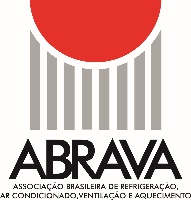 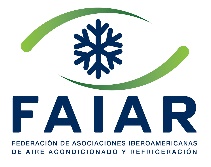 (  ) Cota Diamante  (  ) Cota Ouro  (  ) Cota Prata  (  ) Cota Bronze  (  ) Co-Patrocínio  Cota Diamante                                         Valor R$ 20.000,00                                                 Valor R$   Cota Diamante                                         Valor R$ 20.000,00Razão Social: Razão Social: Razão Social: Razão Social: Endereço: Endereço: Endereço: Endereço: CEPCidade:Cidade:Estado:CNPJ:CNPJ:IE:IE:Contato:Contato:Contato:Contato:Cargo:Cargo:Telefone: (          )Telefone: (          )Fax: (         )Fax: (         )E-Mail:E-Mail:Site:Site:Site:Site:Tema Palestra:Tema Palestra:Tema Palestra:Tema Palestra:Idioma:     (        ) Português                      (          ) InglêsIdioma:     (        ) Português                      (          ) InglêsIdioma:     (        ) Português                      (          ) InglêsIdioma:     (        ) Português                      (          ) InglêsPalestrante:Palestrante:Palestrante:Palestrante:Data:         _______/_______/_______Data:         _______/_______/_______Assinatura:Assinatura:Por favor devolver via e-mail ou fax: (0xx11) 3361-7160 e enviar logotipo  e EPS em alta resolução para: conbrava@abrava.com.br